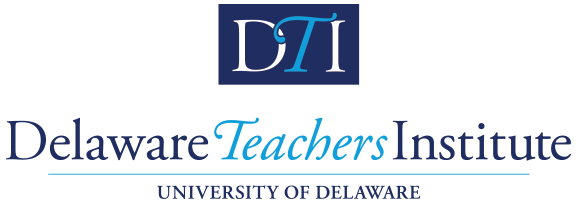 What is DTI?The Delaware Teachers Institute (DTI) is an educational partnership between the University of Delaware and five New Castle County school districts: Christina, Colonial, New Castle County Vocational-Technical, Appoquinimink and Red Clay Consolidated. The Institute is designed to strengthen teaching and learning in the community's high need public schools through content rich professional development seminars taught by University faculty, led by a University Advisory Council and a committee of K-12 teacher leaders, and administered by a director.   DTI is affiliated with the Yale National Initiative® which established the model and supports existing and potential Teachers Institutes nationally. Additionally, this affiliation allows select DTI fellows to attend the annual summer intensive session where they engage in seminars taught by Yale faculty and create additional published curriculum units. How does it work?The DTI Teacher Leadership Committee (TLC) seeks input from teachers in their districts and then works to match their content specific needs with the research and teaching goals of University faculty.  Interested faculty then submit seminar proposals and five to six proposals are selected for each cycle.  Seminars typically cover STEM and humanities/social science topics.  Recent topics include:  A Short History of Story, Ancient Inventions, Social Problems through Artistic Expression, Seeing Into Movies and How Do We Power Our Planet? Following a rigorous application process, K-12 teachers are admitted into small seminar groups organized around the content topics. In seminars, University faculty members contribute their knowledge of and expertise in a subject, while teachers apply their knowledge of elementary and secondary pedagogy, their understanding of the students they teach, and their grasp of what really works in the classroom.Successful completion of a seminar requires that teachers each research and write a curriculum unit related to the seminar topic to be used in their own classrooms, shared with others in their home schools, and shared with a wider audience of educators through both print and electronic publication.Ways to Partner with DTI:Propose and lead or co-lead a seminar related to your research Directly impact seminar fellows and public school curriculumIndirectly impact hundreds of K-12 students and teachersFaculty are paid stipends to teach the seminar Seminars are taught on campus Partner with DTI Fellows to co-teach a unit in their classroom or bring students on campus for lectures/demonstrations/access to resourcesOffer a lecture or series of lectures to DTI Fellows and/or their studentsQuestions?  Ideas?  Contact Us:Trish Hermance, DirectorDelaware Teachers Institute77 E. Main StreetNewark, DE 19716www.udel.edu/dti302-831-2744trish@udel.edu 